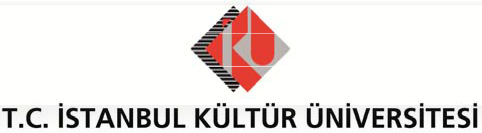 INTERNSHIP REPORTSTUDENT’SName & Surname	:ID Number	:Department	:Address	:Phone Number	:E-Mail Address	:COMPANY’SName	:Address	:Contact Info	: